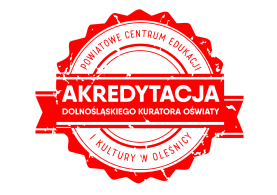 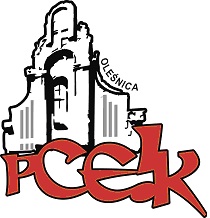 ZAPRASZAMY na szkolenie on-line KOD:  W126
Adresaci:  zainteresowani nauczyciele, pracownicy placówek dydaktycznych 
Osoba prowadząca: Piotr Grzelak – Uniwersytet SWPS Wrocław Kierownik merytoryczny: Ryszarda Wiśniewska-Paluch 
Terminy spotkań:   30.03.2021 r. 	godz. 16:00    (2 godziny dydaktyczne)                                  08.04.2021 r.   godz. 16.00    (2 godziny dydaktyczne)
Czas trwania:  4  godziny dydaktyczne
Miejsce: Spotkanie na platformie Teams (uczestnik otrzyma dostęp do spotkania po wysłaniu zgłoszenia udziału na adres e-mail:  sekretariat@pceik.pl )Cele:  Celem szkolenia jest przekazanie wiedzy z zakresu praktycznego coachingu i mentoringu. Uczestnicy poznają różne odmiany coachingu, które będą mogli dostosowywać do obecnych obszarów w ich życiu. Nauczyciele zostaną wyposażeni w praktyczne narzędzia wykorzystywane do wdrażania procesów rozwojowych u uczniów i rodziców. Nauczą się przeprowadzać proces coachingowy na podstawie standardów ICF.Program szkolenia:Coaching i mentoring, przedstawienie genezy i różnic między coachingiem, terapią, doradztwem, mentoringiem i konsultingiem. Kim jest Coach, co robi? Po co mi coaching? – Natura coachingu. Podstawowe założenia, zasady 
i wartości pracy z drugim człowiekiem według standardów ICF.Kluczowe umiejętności coachów i mentorów. Pytania w coachingu i trening.Proces coachingowi od A do Z. Ćwiczenie podstawowych i najważniejszych narzędzi coachingowych 
i wykorzystanie ich w obszarze zawodowym uczestników. 
                												VerteOsoby zainteresowane udziałem w formie doskonalenia prosimy o przesyłanie zgłoszeń do 26.03.2021 r. Zgłoszenie na szkolenie następuje poprzez wypełnienie formularza (załączonego do zaproszenia) i przesłanie go pocztą mailową do PCEiK. Odpłatność:● nauczyciele z placówek oświatowych prowadzonych przez Miasta i Gminy, które podpisały z PCEiK porozumienie dotyczące doskonalenia zawodowego nauczycieli na 2021 rok oraz z placówek prowadzonych przez Starostwo Powiatowe w Oleśnicy –  40 zł●  nauczyciele z placówek oświatowych prowadzonych przez Miasta i Gminy, które nie podpisały z PCEiK porozumienia dotyczącego doskonalenia zawodowego nauczycieli na 2021 rok, nauczyciele z placówek niepublicznych  – 80 złWpłaty na konto bankowe Numer konta: 26 9584 0008 2001 0011 4736 0005Rezygnacja z udziału w formie doskonalenia musi nastąpić w formie pisemnej (np. e-mail), najpóźniej na 3 dni robocze przed rozpoczęciem szkolenia. Rezygnacja w terminie późniejszym wiąże się z koniecznością pokrycia kosztów organizacyjnych w wysokości 50%. Nieobecność na szkoleniu nie zwalnia z dokonania opłaty.